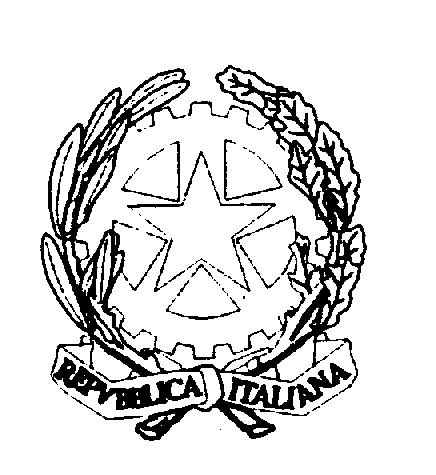 Alla famiglia dell’alunno/a_____________________________________                                                                                                                OGGETTO: recupero delle carenze negli apprendimentiDalle prove somministrate con lo scopo di verificare l’efficacia del corso di recupero l’alunno/a………………………………………………………………….……………………………… risulta avere□ RECUPERATO:…………………………………………………………………………………………………………□ RECUPERATO IN PARTE:…………………………………………………………………………………………………………□ NON RECUPERATO:…………………………………………………………………………………………………………Velletri, __________________					                                               PER RICEVUTAI sottoscritti………………………………………………….…………………………………………………………… genitori dell’alunno …………………………….………………………….. dichiarano di aver preso visione del documento relativo all’esito del recupero effettuato in ambito scolastico.			Firma___________________________ 			Firma___________________________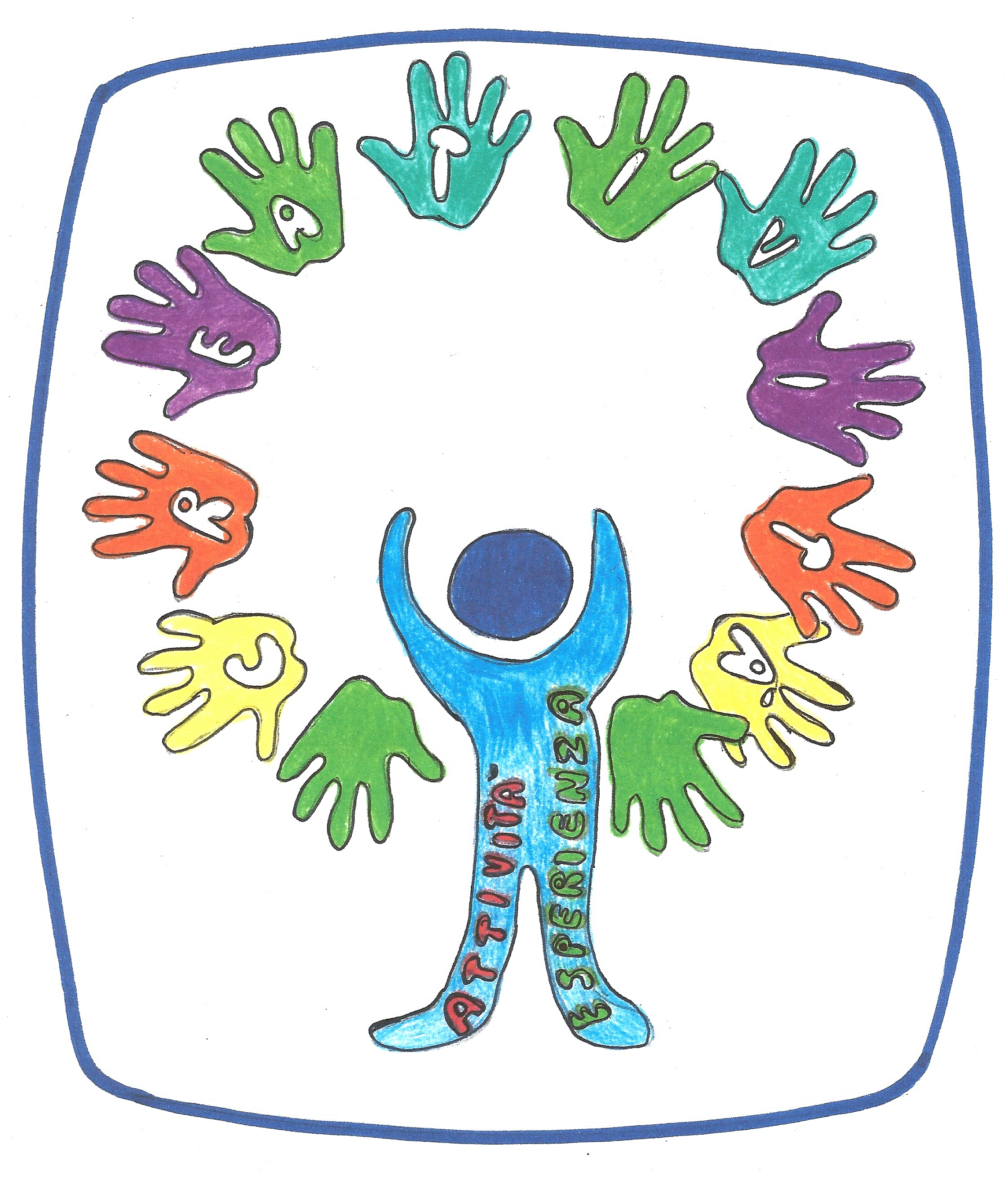                                                          M.I.U.R. – U.S.R. per il LazioIstituto Comprensivo Statale GINO FELCI - RMIC8F700A  Via Accademia Italiana della Cucina, 1 - 00049 Velletri (Roma)Centralino: 06/9615.1373 e 06/9642.144 - Fax: 06/9615.5042@: RMIC8F700A@istruzione.it; RMIC8F700A@pec.istruzione.it; : www.ginofelci.edu.itCodice fiscale: 95036920585 - Codice IPA: istsc_rmic8f700a - Codice unico per fatturazione: UF8RRD                                                         M.I.U.R. – U.S.R. per il LazioIstituto Comprensivo Statale GINO FELCI - RMIC8F700A  Via Accademia Italiana della Cucina, 1 - 00049 Velletri (Roma)Centralino: 06/9615.1373 e 06/9642.144 - Fax: 06/9615.5042@: RMIC8F700A@istruzione.it; RMIC8F700A@pec.istruzione.it; : www.ginofelci.edu.itCodice fiscale: 95036920585 - Codice IPA: istsc_rmic8f700a - Codice unico per fatturazione: UF8RRD                                                         M.I.U.R. – U.S.R. per il LazioIstituto Comprensivo Statale GINO FELCI - RMIC8F700A  Via Accademia Italiana della Cucina, 1 - 00049 Velletri (Roma)Centralino: 06/9615.1373 e 06/9642.144 - Fax: 06/9615.5042@: RMIC8F700A@istruzione.it; RMIC8F700A@pec.istruzione.it; : www.ginofelci.edu.itCodice fiscale: 95036920585 - Codice IPA: istsc_rmic8f700a - Codice unico per fatturazione: UF8RRD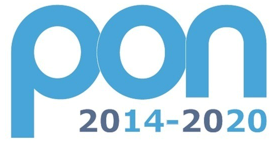 Fondi strutturali europei 2014-2020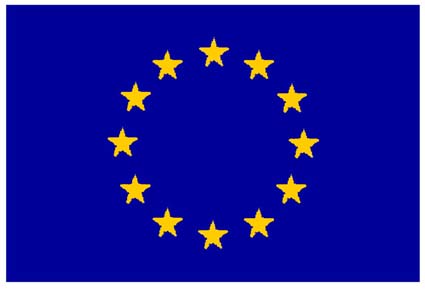            IL DIRIGENTE SCOLASTICO            Dott.ssa Margherita AttanasioFirma autografa sostituita a mezzo stampa ai sensi e per gli effetti del DLgs n. 39/93 art. 3 c.2.